Your recent request for information is replicated below, together with our response.I would like info on Aberdeen city centre with 20 mph zones , 2002 to date would be ideal.There is one road I would like as much data as possible - Whitehall PlaceIn response to your request, I can advise you that there are no recorded or detected speeding offences on Whitehall Place, Aberdeen for the time period requested.To be of some assistance, recorded and detected crime statistics are published on the Police Scotland website, broken down by Multi-Member Ward area:- Crime data - Police ScotlandYou can filter the excel documents to Group 7 crimes, Speeding in Restricted Areas and Other Speeding Offences however, the only way to establish whether it was a 20mph speed limit that was breached would be to carry out case by case assessment of each crime. If you require any further assistance please contact us quoting the reference above.You can request a review of this response within the next 40 working days by email or by letter (Information Management - FOI, Police Scotland, Clyde Gateway, 2 French Street, Dalmarnock, G40 4EH).  Requests must include the reason for your dissatisfaction.If you remain dissatisfied following our review response, you can appeal to the Office of the Scottish Information Commissioner (OSIC) within 6 months - online, by email or by letter (OSIC, Kinburn Castle, Doubledykes Road, St Andrews, KY16 9DS).Following an OSIC appeal, you can appeal to the Court of Session on a point of law only. This response will be added to our Disclosure Log in seven days' time.Every effort has been taken to ensure our response is as accessible as possible. If you require this response to be provided in an alternative format, please let us know.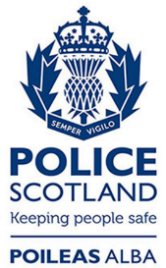 Freedom of Information ResponseOur reference:  FOI 23-1271Responded to:  29th May 2023